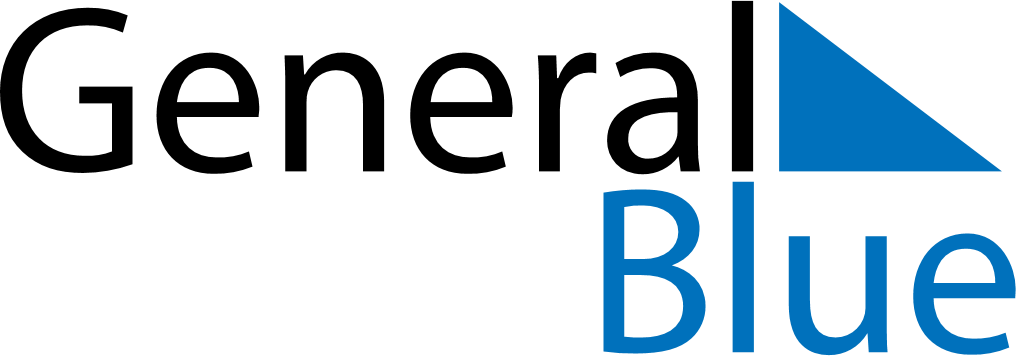 April 1869April 1869April 1869April 1869April 1869SundayMondayTuesdayWednesdayThursdayFridaySaturday123456789101112131415161718192021222324252627282930